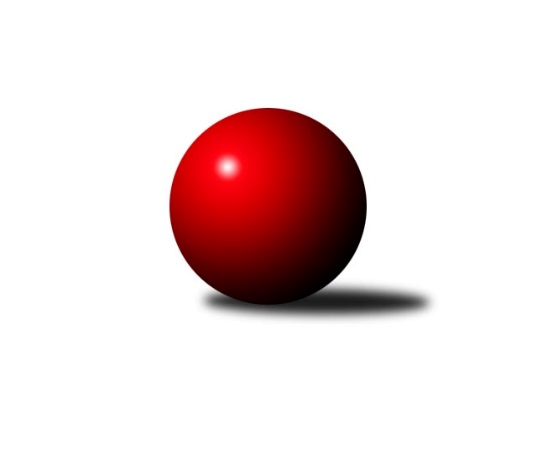 Č.21Ročník 2010/2011	2.4.2011Nejlepšího výkonu v tomto kole: 3525 dosáhlo družstvo: SKK  Náchod1. KLM 2010/2011Výsledky 21. kolaSouhrnný přehled výsledků:KK Moravská Slávia Brno ˝A˝	- KK Konstruktiva Praha 	6:2	3514:3414	16.0:8.0	2.4.TJ Jiskra Kovářská	- TJ Spartak Přerov˝A˝	5:3	3307:3241	15.0:9.0	2.4.TJ Lokomotiva Česká Třebová	- KK Slavoj Praha	2:6	3416:3497	9.5:14.5	2.4.TJ Sokol Husovice	- TJ Valašské Meziříčí	5:3	3415:3274	12.5:11.5	2.4.TJ Centropen Dačice	- KK PSJ Jihlava	4:4	3433:3403	11.0:13.0	2.4.SKK  Náchod	- TJ Sokol KARE Luhačovice˝A˝	5:3	3525:3514	11.0:13.0	2.4.Tabulka družstev:	1.	KK Slavoj Praha	21	16	0	5	105.0 : 63.0 	288.0 : 216.0 	 3425	32	2.	KK PSJ Jihlava	21	13	3	5	111.0 : 57.0 	290.0 : 214.0 	 3443	29	3.	TJ Lokomotiva Česká Třebová	21	12	2	7	94.0 : 74.0 	247.0 : 257.0 	 3453	26	4.	TJ Sokol Husovice	21	11	3	7	88.0 : 80.0 	263.0 : 241.0 	 3414	25	5.	SKK  Náchod	21	11	2	8	99.5 : 68.5 	279.0 : 225.0 	 3443	24	6.	TJ Centropen Dačice	21	11	2	8	94.0 : 74.0 	253.0 : 251.0 	 3383	24	7.	TJ Sokol KARE Luhačovice˝A˝	21	11	1	9	85.5 : 82.5 	256.5 : 247.5 	 3391	23	8.	TJ Jiskra Kovářská	21	11	0	10	77.5 : 90.5 	232.5 : 271.5 	 3355	22	9.	TJ Spartak Přerov˝A˝	21	6	1	14	67.0 : 101.0 	248.5 : 255.5 	 3359	13	10.	KK Konstruktiva Praha	21	6	1	14	65.0 : 103.0 	229.0 : 275.0 	 3359	13	11.	KK Moravská Slávia Brno ˝A˝	21	5	2	14	60.0 : 108.0 	216.5 : 287.5 	 3280	12	12.	TJ Valašské Meziříčí	21	4	1	16	61.5 : 106.5 	221.0 : 283.0 	 3345	9Podrobné výsledky kola:	 KK Moravská Slávia Brno ˝A˝	3514	6:2	3414	KK Konstruktiva Praha 	Pavel Dvořák *1	148 	 137 	 101 	114	500 	 1:3 	 582 	 156	132 	 136	158	Lukáš Doubrava	Pavel Palian	146 	 138 	 189 	161	634 	 4:0 	 563 	 133	136 	 135	159	Jaroslav Pleticha st. st.	Stanislav Žáček	163 	 172 	 153 	136	624 	 3:1 	 557 	 163	131 	 127	136	Zdeněk Zahrádka	Miroslav Milan	166 	 139 	 162 	142	609 	 2:2 	 589 	 142	158 	 146	143	František Obruča	Petr Mika	155 	 148 	 150 	131	584 	 4:0 	 551 	 150	135 	 138	128	Jiří Franěk	Zdeněk Vránek	143 	 149 	 133 	138	563 	 2:2 	 572 	 137	147 	 148	140	Jaroslav Borkovecrozhodčí: střídání: *1 od 91. hodu Štěpán VečerkaNejlepší výkon utkání: 634 - Pavel Palian	 TJ Jiskra Kovářská	3307	5:3	3241	TJ Spartak Přerov˝A˝	Radek Hejhal	144 	 132 	 154 	164	594 	 3:1 	 546 	 145	128 	 139	134	Petr Vácha	Petr Dvořák	143 	 132 	 131 	160	566 	 4:0 	 500 	 130	129 	 125	116	Dalibor Matyáš	Milan Hrouda	150 	 131 	 126 	135	542 	 1:3 	 557 	 131	135 	 143	148	Roman Goldemund	Vlastimil Zeman ml. ml.	145 	 130 	 126 	132	533 	 4:0 	 511 	 140	127 	 113	131	Jakub Pleban	Miroslav Jelínek	131 	 131 	 134 	135	531 	 1:3 	 559 	 138	157 	 123	141	Vojtěch Venclík	Vlastimil Zeman st.	111 	 161 	 142 	127	541 	 2:2 	 568 	 148	149 	 146	125	Václav Mazurrozhodčí: Nejlepší výkon utkání: 594 - Radek Hejhal	 TJ Lokomotiva Česká Třebová	3416	2:6	3497	KK Slavoj Praha	Karel Zubalík *1	123 	 137 	 129 	135	524 	 0:4 	 574 	 136	146 	 140	152	Anton Stašák	Martin Podzimek	138 	 151 	 144 	148	581 	 0:4 	 614 	 143	160 	 154	157	Jaroslav Procházka	Pavel Jiroušek	161 	 145 	 146 	134	586 	 3:1 	 559 	 150	126 	 140	143	Petr Pavlík	Pavel Vymazal	141 	 148 	 149 	148	586 	 1.5:2.5 	 578 	 129	149 	 149	151	Martin Kozel st.	Jiří Hetych ml.	147 	 156 	 152 	128	583 	 3:1 	 576 	 139	152 	 162	123	Igor Búrik	Miroslav Šnejdar ml.	116 	 147 	 143 	150	556 	 2:2 	 596 	 150	142 	 140	164	Zdeněk Gartusrozhodčí: střídání: *1 od 61. hodu Miloslav HýblNejlepší výkon utkání: 614 - Jaroslav Procházka	 TJ Sokol Husovice	3415	5:3	3274	TJ Valašské Meziříčí	Libor Škoula	133 	 147 	 142 	134	556 	 1:3 	 576 	 149	153 	 125	149	David Volek	Jiří Axman ml. ml.	166 	 141 	 154 	171	632 	 4:0 	 503 	 127	117 	 129	130	Vladimír Výrek *1	Zdeněk Vymazal	142 	 160 	 139 	159	600 	 3:1 	 531 	 124	138 	 143	126	Dalibor Jandík	Jan Machálek st.	156 	 113 	 159 	136	564 	 2.5:1.5 	 534 	 128	142 	 128	136	Luboš Gassmann	Michal Šimek	132 	 120 	 132 	123	507 	 0:4 	 566 	 152	130 	 146	138	Dalibor Tuček	Jiří Radil	143 	 139 	 143 	131	556 	 2:2 	 564 	 138	153 	 114	159	Radim Metelkarozhodčí: střídání: *1 od 52. hodu Tomáš CabákNejlepší výkon utkání: 632 - Jiří Axman ml. ml.	 TJ Centropen Dačice	3433	4:4	3403	KK PSJ Jihlava	Petr Žahourek	130 	 140 	 154 	146	570 	 1:3 	 581 	 142	149 	 135	155	Robin Parkan	Jiří Malínek	131 	 147 	 154 	151	583 	 3:1 	 550 	 120	140 	 136	154	Jiří Dvořák	Pavel Kabelka	147 	 147 	 136 	131	561 	 2:2 	 586 	 165	118 	 129	174	Jiří Partl	Karel Novák	138 	 149 	 149 	134	570 	 1:3 	 597 	 160	155 	 140	142	Jan Kotyza	Jiří Němec	180 	 130 	 149 	153	612 	 3:1 	 532 	 131	135 	 133	133	Daniel Braun	Milan Blecha	149 	 126 	 142 	120	537 	 1:3 	 557 	 151	142 	 123	141	Pavel Petrůrozhodčí: Nejlepší výkon utkání: 612 - Jiří Němec	 SKK  Náchod	3525	5:3	3514	TJ Sokol KARE Luhačovice˝A˝	Petr Holý	144 	 126 	 154 	149	573 	 0.5:3.5 	 622 	 153	158 	 154	157	Michal Markus	Roman Straka	144 	 144 	 149 	149	586 	 1:3 	 595 	 149	146 	 143	157	Jiří Mrlík	Martin Kovář	151 	 141 	 143 	159	594 	 3:1 	 579 	 142	157 	 141	139	Radek Polách	Ondřej Sobčák	143 	 142 	 144 	149	578 	 2:2 	 583 	 131	153 	 153	146	Jiří Staněk	Jaroslav Hažva	143 	 136 	 151 	153	583 	 2:2 	 571 	 153	137 	 140	141	Pavel Kubálek	Michal Jirouš	141 	 172 	 148 	150	611 	 2.5:1.5 	 564 	 145	134 	 148	137	Jiří Kudláčekrozhodčí: Nejlepší výkon utkání: 622 - Michal MarkusPořadí jednotlivců:	jméno hráče	družstvo	celkem	plné	dorážka	chyby	poměr kuž.	Maximum	1.	Zdeněk Vymazal 	TJ Sokol Husovice	602.62	387.8	214.8	1.0	11/11	(644)	2.	Pavel Jiroušek 	TJ Lokomotiva Česká Třebová	600.78	388.8	211.9	1.0	9/11	(653)	3.	Jan Kotyza 	KK PSJ Jihlava	595.58	379.6	216.0	1.4	12/12	(625)	4.	Jaroslav Procházka 	KK Slavoj Praha	593.09	379.3	213.8	1.1	11/12	(628)	5.	Zdeněk Gartus 	KK Slavoj Praha	592.49	380.2	212.3	0.7	12/12	(643)	6.	Robin Parkan 	KK PSJ Jihlava	591.08	381.7	209.4	1.9	12/12	(629)	7.	Martin Kovář 	SKK  Náchod	590.89	380.2	210.7	1.0	10/11	(641)	8.	Michal Markus 	TJ Sokol KARE Luhačovice˝A˝	586.77	375.1	211.7	1.2	12/12	(655)	9.	Roman Straka 	SKK  Náchod	585.69	380.8	204.9	1.8	11/11	(625)	10.	Jiří Hetych  ml.	TJ Lokomotiva Česká Třebová	584.98	386.0	199.0	0.9	11/11	(658)	11.	Jiří Němec 	TJ Centropen Dačice	584.18	379.1	205.0	1.1	10/11	(629)	12.	Ondřej Sobčák 	SKK  Náchod	581.09	376.2	204.8	1.7	11/11	(673)	13.	Lukáš Doubrava 	KK Konstruktiva Praha 	580.35	377.6	202.7	1.8	11/12	(632)	14.	Radim Metelka 	TJ Valašské Meziříčí	580.27	376.9	203.4	2.0	12/12	(637)	15.	Libor Škoula 	TJ Sokol Husovice	578.79	382.9	195.9	1.9	9/11	(611)	16.	Pavel Petrů 	KK PSJ Jihlava	577.76	376.4	201.4	1.8	12/12	(652)	17.	Vlastimil Zeman ml.  ml.	TJ Jiskra Kovářská	575.86	377.0	198.9	2.5	11/11	(629)	18.	Jiří Staněk 	TJ Sokol KARE Luhačovice˝A˝	575.43	371.2	204.3	1.7	12/12	(624)	19.	Martin Podzimek 	TJ Lokomotiva Česká Třebová	574.92	366.7	208.3	1.0	9/11	(638)	20.	Karel Zubalík 	TJ Lokomotiva Česká Třebová	574.50	373.5	201.0	1.5	9/11	(622)	21.	Jiří Axman ml.  ml.	TJ Sokol Husovice	573.63	374.0	199.7	2.1	11/11	(633)	22.	Roman Goldemund 	TJ Spartak Přerov˝A˝	572.86	375.9	197.0	2.1	12/12	(621)	23.	Martin Kozel  st.	KK Slavoj Praha	570.58	372.2	198.3	1.6	9/12	(602)	24.	Pavel Vymazal 	TJ Lokomotiva Česká Třebová	570.46	374.3	196.2	1.3	10/11	(619)	25.	Miroslav Šnejdar  ml.	TJ Lokomotiva Česká Třebová	569.40	378.8	190.6	2.7	11/11	(610)	26.	Karel Novák 	TJ Centropen Dačice	568.21	368.0	200.2	2.1	11/11	(599)	27.	Milan Blecha 	TJ Centropen Dačice	568.10	372.8	195.3	1.7	10/11	(615)	28.	Petr Žahourek 	TJ Centropen Dačice	567.57	371.7	195.9	3.2	9/11	(614)	29.	Anton Stašák 	KK Slavoj Praha	567.49	373.4	194.1	1.8	10/12	(604)	30.	David Volek 	TJ Valašské Meziříčí	566.55	373.3	193.3	2.4	12/12	(639)	31.	Václav Mazur 	TJ Spartak Přerov˝A˝	566.53	376.7	189.8	3.4	10/12	(602)	32.	Jiří Dvořák 	KK PSJ Jihlava	564.93	368.7	196.3	1.8	11/12	(629)	33.	Radek Polách 	TJ Sokol KARE Luhačovice˝A˝	564.65	370.3	194.3	1.7	11/12	(600)	34.	Jiří Mrlík 	TJ Sokol KARE Luhačovice˝A˝	563.83	368.6	195.2	1.6	12/12	(604)	35.	Petr Pavlík 	KK Slavoj Praha	563.69	375.1	188.6	3.1	12/12	(614)	36.	Ladislav Beránek 	SKK  Náchod	563.21	369.0	194.2	3.8	8/11	(636)	37.	Igor Búrik 	KK Slavoj Praha	562.92	369.3	193.6	2.4	11/12	(596)	38.	Dalibor Matyáš 	TJ Spartak Přerov˝A˝	562.36	370.0	192.4	1.9	12/12	(608)	39.	Štěpán Koblížek 	KK Konstruktiva Praha 	562.20	371.0	191.2	2.8	11/12	(600)	40.	Jiří Malínek 	TJ Centropen Dačice	561.52	364.8	196.8	2.8	11/11	(624)	41.	David Junek 	TJ Jiskra Kovářská	561.38	371.2	190.2	2.7	11/11	(621)	42.	Jiří Radil 	TJ Sokol Husovice	560.83	369.0	191.8	1.3	10/11	(590)	43.	Jan Machálek  st.	TJ Sokol Husovice	560.50	373.1	187.4	4.6	10/11	(619)	44.	Jaroslav Borkovec 	KK Konstruktiva Praha 	559.68	368.2	191.5	2.3	11/12	(607)	45.	Jiří Franěk 	KK Konstruktiva Praha 	559.38	375.0	184.3	3.2	12/12	(594)	46.	Dalibor Tuček 	TJ Valašské Meziříčí	559.01	366.2	192.8	2.0	10/12	(595)	47.	Pavel Kubálek 	TJ Sokol KARE Luhačovice˝A˝	558.29	366.8	191.5	2.4	11/12	(641)	48.	Tomáš Cabák 	TJ Valašské Meziříčí	557.56	378.6	179.0	4.6	8/12	(591)	49.	Pavel Kabelka 	TJ Centropen Dačice	557.22	365.6	191.7	2.6	11/11	(621)	50.	Pavel Palian 	KK Moravská Slávia Brno ˝A˝	555.45	366.6	188.9	2.6	11/11	(663)	51.	František Obruča 	KK Konstruktiva Praha 	555.44	367.8	187.7	3.4	9/12	(615)	52.	Zdeněk Zahrádka 	KK Konstruktiva Praha 	554.41	365.2	189.3	2.6	10/12	(582)	53.	Daniel Braun 	KK PSJ Jihlava	553.73	365.3	188.5	2.0	12/12	(622)	54.	Vlastimil Zeman st. 	TJ Jiskra Kovářská	552.36	364.3	188.0	3.3	10/11	(577)	55.	Petr Mika 	KK Moravská Slávia Brno ˝A˝	551.99	365.2	186.8	2.5	9/11	(615)	56.	Michal Šimek 	TJ Sokol Husovice	551.98	362.7	189.3	3.3	8/11	(608)	57.	Petr Dvořák 	TJ Jiskra Kovářská	551.73	363.6	188.1	3.2	9/11	(582)	58.	Luboš Gassmann 	TJ Valašské Meziříčí	550.93	366.2	184.7	3.1	10/12	(571)	59.	Zdeněk Vránek 	KK Moravská Slávia Brno ˝A˝	550.15	367.7	182.4	2.9	9/11	(627)	60.	Jakub Pleban 	TJ Spartak Přerov˝A˝	549.99	363.3	186.7	3.4	11/12	(594)	61.	Milan Hrouda 	TJ Jiskra Kovářská	548.77	361.1	187.7	3.2	8/11	(586)	62.	Jiří Němec 	SKK  Náchod	544.93	361.3	183.6	2.0	8/11	(589)	63.	Pavel Dvořák 	KK Moravská Slávia Brno ˝A˝	542.78	363.6	179.2	3.7	9/11	(582)	64.	František Svoboda 	TJ Sokol KARE Luhačovice˝A˝	537.88	362.1	175.8	3.9	8/12	(609)		Milan Kanda 	TJ Spartak Přerov˝A˝	608.25	383.0	225.3	2.5	1/12	(637)		Radek Hejhal 	TJ Jiskra Kovářská	601.64	382.8	218.9	1.4	5/11	(626)		Jan Ševela 	KK PSJ Jihlava	590.00	384.5	205.5	3.0	1/12	(597)		Svatopluk Krejčí 	KK Moravská Slávia Brno ˝A˝	586.00	386.0	200.0	4.0	1/11	(586)		Jaroslav Hažva 	SKK  Náchod	584.52	381.1	203.4	2.5	7/11	(618)		Michal Jirouš 	SKK  Náchod	584.45	378.7	205.8	1.4	4/11	(636)		Petr Vojtíšek 	TJ Centropen Dačice	583.00	380.0	203.0	1.0	1/11	(583)		Petr Holý 	SKK  Náchod	581.44	370.6	210.9	1.0	5/11	(617)		Miroslav Jelínek 	TJ Jiskra Kovářská	577.46	376.0	201.5	0.8	4/11	(622)		Jiří Divila ml. 	TJ Spartak Přerov˝A˝	576.50	384.0	192.5	3.5	1/12	(584)		Miroslav Milan 	KK Moravská Slávia Brno ˝A˝	574.22	371.2	203.1	1.1	6/11	(635)		Vlastimil Bělíček 	TJ Spartak Přerov˝A˝	571.69	377.0	194.7	2.5	6/12	(627)		Martin Švorba 	KK PSJ Jihlava	570.71	375.8	194.9	1.3	6/12	(592)		Jiří Partl 	KK PSJ Jihlava	567.33	369.1	198.2	2.0	3/12	(586)		Jiří Kudela 	TJ Spartak Přerov˝A˝	566.45	376.1	190.4	1.9	7/12	(608)		Vladimír Výrek 	TJ Valašské Meziříčí	560.92	366.0	195.0	2.4	7/12	(605)		Tomáš Majer 	SKK  Náchod	560.50	375.5	185.0	5.0	1/11	(577)		Jiří Kudláček 	TJ Sokol KARE Luhačovice˝A˝	559.67	379.3	180.4	8.0	6/12	(582)		Miloslav Hýbl 	TJ Lokomotiva Česká Třebová	558.23	369.0	189.2	3.1	7/11	(596)		Karel Slimáček 	KK PSJ Jihlava	557.00	374.0	183.0	6.0	1/12	(557)		Milan Krejčí 	KK Moravská Slávia Brno ˝A˝	556.00	377.0	179.0	9.0	1/11	(556)		Jakub Zdražil 	KK PSJ Jihlava	554.50	361.6	192.9	1.9	5/12	(573)		Jiří Divila st. 	TJ Spartak Přerov˝A˝	554.00	375.0	179.0	3.0	1/12	(554)		Jaroslav Pleticha st.  st.	KK Konstruktiva Praha 	553.67	366.3	187.4	3.2	6/12	(592)		Dalibor Jandík 	TJ Valašské Meziříčí	552.67	369.7	183.0	4.0	6/12	(589)		David Plšek 	TJ Sokol Husovice	552.10	368.4	183.7	3.4	6/11	(590)		Miloš Švarcberger 	KK Moravská Slávia Brno ˝A˝	550.00	377.0	173.0	0.0	1/11	(550)		Vladimír Mánek 	TJ Spartak Přerov˝A˝	549.33	360.7	188.7	3.3	3/12	(576)		Dalibor Dvorník 	KK Moravská Slávia Brno ˝A˝	549.00	387.0	162.0	4.0	1/11	(549)		Arnošt Werschall 	TJ Jiskra Kovářská	546.22	356.8	189.4	4.7	3/11	(561)		Stanislav Žáček 	KK Moravská Slávia Brno ˝A˝	544.09	363.3	180.7	2.3	5/11	(624)		Stanislav Tichý 	KK Slavoj Praha	543.33	361.8	181.6	3.2	6/12	(577)		Petr Holanec 	TJ Lokomotiva Česká Třebová	542.00	371.0	171.0	5.5	2/11	(553)		Petr Vácha 	TJ Spartak Přerov˝A˝	541.75	366.3	175.5	4.8	4/12	(569)		Michal Kellner 	KK Moravská Slávia Brno ˝A˝	537.82	359.9	178.0	3.8	7/11	(556)		Vojtěch Venclík 	TJ Spartak Přerov˝A˝	535.25	361.9	173.4	5.8	7/12	(583)		Štěpán Večerka 	KK Moravská Slávia Brno ˝A˝	534.50	367.3	167.2	5.0	4/11	(604)		Jan Bernatík 	KK Moravská Slávia Brno ˝A˝	532.00	359.5	172.5	3.5	2/11	(551)		Jaroslav Tejml 	TJ Jiskra Kovářská	531.51	357.6	173.9	5.5	5/11	(567)		Radim Hostinský 	KK Moravská Slávia Brno ˝A˝	529.00	345.0	184.0	2.0	1/11	(529)		Milan Kabelka 	TJ Centropen Dačice	527.67	356.0	171.7	4.3	3/11	(541)		Pavel Pecold 	SKK  Náchod	526.00	360.3	165.7	4.3	4/11	(554)		Milan Janyška 	TJ Valašské Meziříčí	523.50	344.3	179.3	4.8	4/12	(580)		Petr Doležal 	TJ Centropen Dačice	516.00	351.0	165.0	6.0	1/11	(516)		Václav Korbel 	KK PSJ Jihlava	515.00	356.0	159.0	2.0	1/12	(515)		Lukáš Bajgl 	TJ Centropen Dačice	503.00	336.0	167.0	7.0	1/11	(503)		Dominik Dvořák 	KK Moravská Slávia Brno ˝A˝	503.00	360.0	143.0	8.0	1/11	(503)Sportovně technické informace:Starty náhradníků:registrační číslo	jméno a příjmení 	datum startu 	družstvo	číslo startu
Hráči dopsaní na soupisku:registrační číslo	jméno a příjmení 	datum startu 	družstvo	Program dalšího kola:22. kolo16.4.2011	so	9:00	TJ Valašské Meziříčí - TJ Lokomotiva Česká Třebová	16.4.2011	so	10:00	KK Slavoj Praha - SKK  Náchod	16.4.2011	so	10:00	TJ Sokol KARE Luhačovice˝A˝ - TJ Jiskra Kovářská	16.4.2011	so	11:30	KK Konstruktiva Praha  - TJ Centropen Dačice	16.4.2011	so	12:00	TJ Spartak Přerov˝A˝ - KK Moravská Slávia Brno ˝A˝	16.4.2011	so	15:00	KK PSJ Jihlava - TJ Sokol Husovice	Nejlepší šestka kola - absolutněNejlepší šestka kola - absolutněNejlepší šestka kola - absolutněNejlepší šestka kola - absolutněNejlepší šestka kola - dle průměru kuželenNejlepší šestka kola - dle průměru kuželenNejlepší šestka kola - dle průměru kuželenNejlepší šestka kola - dle průměru kuželenNejlepší šestka kola - dle průměru kuželenPočetJménoNázev týmuVýkonPočetJménoNázev týmuPrůměr (%)Výkon7xPavel PalianSlávia Brno A6344xJiří Axman ml. ml.Husovice112.186324xJiří Axman ml. ml.Husovice6325xMichal MarkusLuhačovice A110.336222xStanislav ŽáčekSlávia Brno A6245xRadek HejhalJiskra Kovářská108.95947xMichal MarkusLuhačovice A6224xPavel PalianSlávia Brno A108.796344xJaroslav ProcházkaSlavoj Praha6143xMichal JiroušSKK  Náchod108.386115xJiří NěmecDačice6125xJiří NěmecDačice107.28612